TOOTHEen rechthoekig LED pendelarmatuur met een aluminium behuizing. Er bestaan 2 varianten, Mikro-C bestaat uit Mikroprima met een matte diffusor, deze zorgt voor een homogene gloed zonder zichtbare LED’s. Gridoptic is een variant bestaande uit een deksel met een grit ingewerkt louvre met een hoogglans controle. Het toestel is ontworpen voor tandartspraktijken, 80% van het licht schijnt op de patiënt en 20% van het licht op het plafond. Beschikbaar in volgende afmetingen:
615x1240x55
390x1240x55Beschermingsgraad:	IP40
Levensduur LEDS:		L90B50 50.000h
Lichtkleur:		CRI80-89 2700K, 3000K, 4000K, 5700K, 6500K
 			CRI90-100 2700K, 3000K, 4000K, 5700K, 6500K
Dimbaar:		beschikbaar met DIM DALI en DIM 1-10V
Verblindingswaarde:	UGR <16
Certificaten:		MacAdam 3 step
Garantie:		2 jaar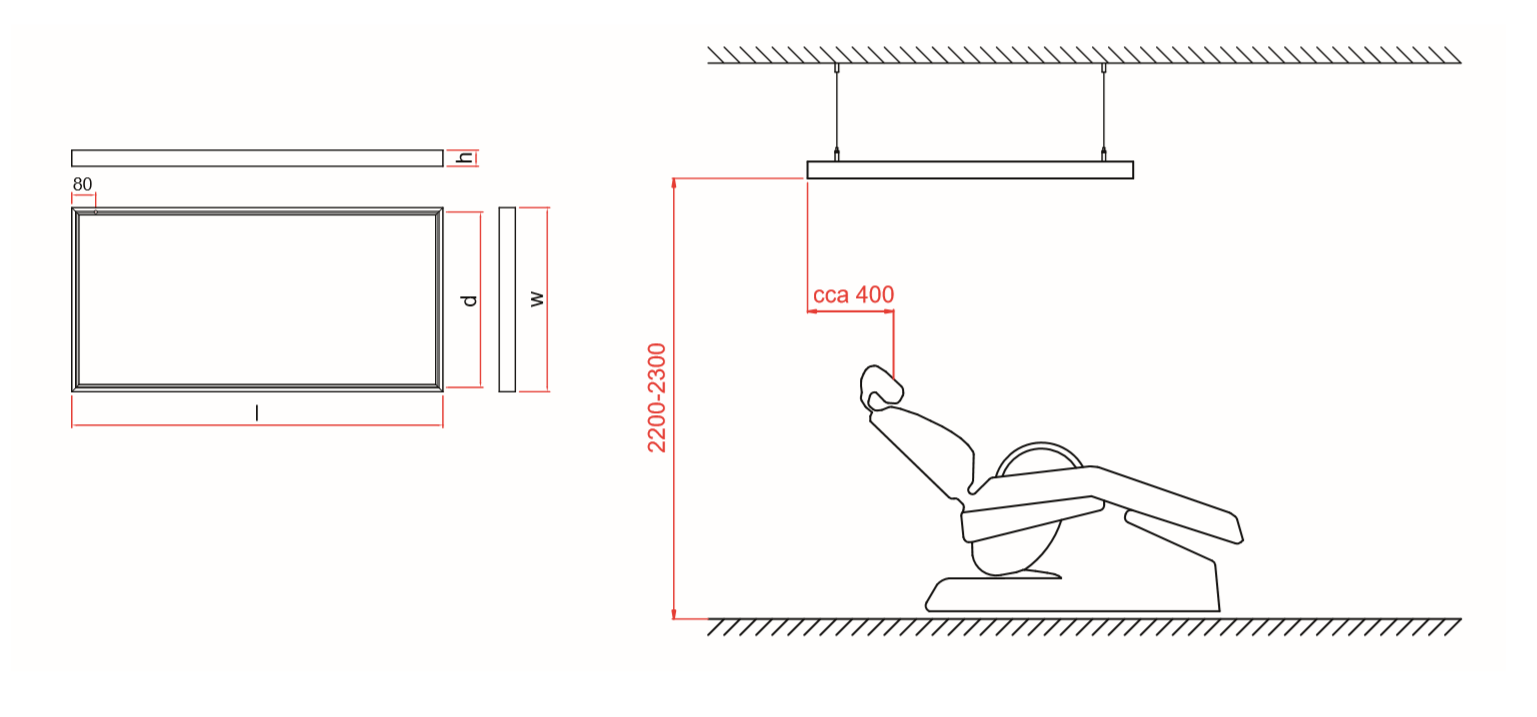 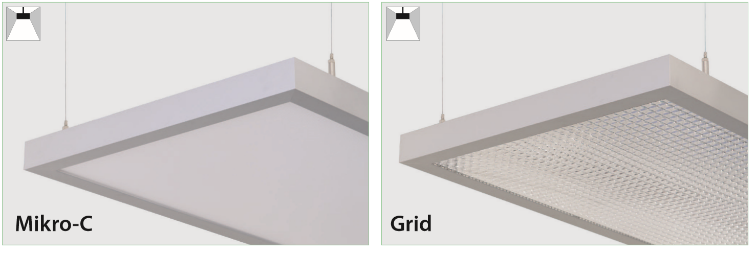 